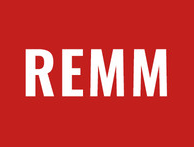 Om vår möteskulturMed denna enkät undersöker vi hur du möts och samverkar i din organisation.Möten utgör en central och stor del av vårt arbete och det är därför viktigt att våra möten känns relevanta, är effektiva och att de bidrar till ett bra arbetsklimat.En stor del av vår samverkan är nu digital eller i hybridformat, vilket ger oss nya möjligheter men som också innebär utmaningar. Resultaten från undersökningen hjälper din myndighet att bättre förstå er möteskultur och ger er ett värdefullt underlag, specifikt för just er myndighet, i arbetet med att vidareutveckla era möten och er samverkan.Därför är ditt svar och dina synpunkter viktiga.Enkätundersökningen görs i samarbete med REMM på Trafikverket och med Lunds universitet. Stort tack för din tid!Christer Strömberg, uppdragsledare för REMM på Trafikverket Peter Arnfalk, forskare på Lunds UniversitetOm enkätenEnkäten är anonym. Obligatoriska frågor är markerade med *. Det finns möjlighet att göra uppehåll i inmatningen på en och samma dator/enhet och sedan gå tillbaks och ändra inmatade svar, fram till dess att enkäten skickas (men tryck inte på "Lämna enkät" - då försvinner svaren). Vi ber dig skicka endast ett enkätsvar. Du kan skriva ut och/eller skapa en PDF av ditt eget enkätsvar när du har besvarat enkäten. Enkätverktyget SUNET Survey är en molntjänst. Servern står i Växjö. Datatrafiken mellan klient och server är krypterad (om https är aktiverat). Systemet uppfyller GDPR. Personuppgiftsbiträdesavtal finns. För frågor angående enkäten kontakta Peter Arnfalk: peter.arnfalk@iiiee.lu.se För mer information om REMM: https://www.remm.se/Jag samtycker till att delta i undersökningen: *JaNejOm dig och din arbetsplatsDin ålder?Under 20 år20-29 år30-39 år40-49 år50-59 år60-70 årÖver 70 årKön?KvinnaManAnnat alternativFöredrar att inte svaraVilken myndighet arbetar du för? *Annan (ange vilken nedan)ArbetsförmedlingenArbetsmiljöverketAllmänna reklamationsnämnden, ARNBlekinge tekniska högskolaBolagsverketBrottsoffermyndighetenCentrala studiestödsnämndenChalmers tekniska högskola ABDIGGE-hälsomyndighetenEnergimyndigheten…osv.Här följer frågor om möten och andra evenemang som du deltar i inom ditt arbeteHur stor del av din arbetstid spenderar du vanligen i möten? *Har inga möten1-20 %21-40%41-60 %61-80 %81-100 %Vet ejHur ofta deltar du i följande former av möten? *Inte någon	1-3 ggr per	1-4 ggr per	Flera gångergång	månad	vecka	Dagligen	dagligenHelt digitala mötenHybridmötenHelt fysiska mötenVad tycker du om kvalitén på de möten du deltar i? Gör en bedömning från "Inte alls bra" (en stjärna) till "Utmärkt" (sex stjärnor)Inte alls	Inte så	Mycketbra	bra	OK	Bra	bra	UtmärktHelt digitala mötenHybridmötenHelt fysiska mötenVad tycker du om antalet möten du har? *För få	Lagom många	    För många       Vet ej	Helt digitala mötenHybridmötenHelt fysiska mötenOm du tycker att antalet möten är för många, på vilket sätt påverkar mängden möten ditt arbete och hur du mår?Hur stor del av dina möten och tjänsteärenden med externa parter hanterar du i dagsläget på distans/digitalt? *Har inga externa möten/tjänsteärendenInga (d.v.s. alla sker fysiskt)1-25 %26-50 %51-75 %76-100 %Vet ejHur ofta upplever du problem med ohövligt beteende i möten? *För detAldrig	Sällan	Ibland	Ofta	mesta	Vet ejHelt digitala mötenHybridmötenHelt fysiska mötenOm du upplevt ohövlighet i möten, på vilket sätt har detta i så fall yttrat sig?Har du några förslag på hur möteskulturen i din organisation kan utvecklas och förbättras?Om ditt senaste möteHär följer några frågor om ditt senaste arbetsrelaterade möte.Hade du en ledande och/eller sammankallande roll i ditt senaste möte? *JaNejVilken mötesform hade ditt senaste möte?Helt digitaltHybridformatHelt fysisktHur många deltog i mötet (uppskattningsvis)?2-34-56-1011-1516-2021-3031-4041-5051-100101-200201-500501-1000Över 1000Vet ejVad anser du om antalet deltagare i det senaste mötet du deltog i? *För fåLagom antalFör mångaVet ejVilket av följande alternativ beskriver bäst ditt senaste möte?ArbetsmöteAvstämningsmöteBeslutsmöteBrainstorming/kreativt möteFörhandlingsmöteInformationsmöteKonflikthanteringKundmöteLednings/styrelsemöteNätverksmötePersonalmöteTräning/utbildningUppstartsmöte/lära känna varandraProjektmötePlaneringsmöteWorkshopAnnan typ av möte (ange vilken)Om annan typ av möte - vilken?Hur bra tyckte du om mötet var, på en skala från 1 (jättedåligt) till 10 (jättebra)?Hur väl stämmer följande påståenden runt ditt senaste möte? *Stämmer intealls	Stämmer något	Stämmer väl	Stämmer heltMötet hade ett tydligtsyfte (jag förstodmeningen/nyttan medmötet)Mötet hade ett tydligtmål (jag visste vad jag/viskulle prestera på mötet)Mötet hade en tydligagendaDet var tydligt vem somledde mötetMötet slutade i utsatt tidMötet var konstruktivtoch ledde till resultatMötesdeltagarna var välförbereddaAlla som ville kom tilltals under mötetDeltagarna hade godMötesdisciplinMötesanteckningar togsoch dessa delades medmötesdeltagarnaDet rådde en god ochinkluderande stämning imötetHur väl stämmer följande påståenden om dig och din insats i det senaste mötet?Stämmer intealls	Stämmer något	Stämmer väl	Stämmer heltJag kom i god tid tillmötetJag hade förberett migtillräckligtJag deltog aktivt i mötetJag kände att jag bidrogkonstruktivt till mötetJag kände mig engageradunder mötetMötet gjorde migentusiasmerad efteråt